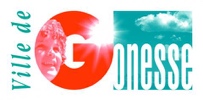 INFORMATION AUX PARENTS D’ELEVE DE L’ECOLE MARC BLOCHCRISE SANITAIRE / PROLONGATION DE FERMETUREGonesse, le vendredi 7 janvier 2022Madame, Monsieur,Compte tenu de plusieurs cas Covid parmi le personnel d’animation sur les temps périscolaires, la Ville se voit contrainte de prolonger les fermetures périscolaires le lundi 10 et mardi 11 janvier 2022.CENTRE DE LOISIRS ET CANTINELe service de restaurationles enfants devront donc être récupérés par les parents à 11h30 pour déjeuner. L’accueil de loisirs préscolaire (7h-8h30) et postscolaire (16h30-19h00).les enfants devront donc être récupérés par les parents à 16H30 après l’école .Nous vous prions de nous excuser de la gêne occasionnée et vous remercions de votre compréhension pour cette situation causée par le rebond épidémique.La Direction de l’Enfance, de la Petite enfance et de l’Education scolaire 01.34.45.10.50 INFORMATION AUX PARENTS D’ELEVE DE L’ECOLE MARC BLOCHCRISE SANITAIRE / PROLONGATION DE FERMETUREGonesse, le vendredi 7 janvier 2022Madame, Monsieur,Compte tenu de plusieurs cas Covid parmi le personnel d’animation sur les temps périscolaires, la Ville se voit contrainte de prolonger les fermetures périscolaires le lundi 10 et mardi 11 janvier 2022.CENTRE DE LOISIRS ET CANTINELe service de restaurationles enfants devront donc être récupérés par les parents à 11h30 pour déjeuner. L’accueil de loisirs préscolaire (7h-8h30) et postscolaire (16h30-19h00).les enfants devront donc être récupérés par les parents à 16H30 après l’école Nous vous prions de nous excuser de la gêne occasionnée et vous remercions de votre compréhension pour cette situation causée par le rebond épidémique.La Direction de l’Enfance, de la Petite enfance et de l’Education scolaire 01.34.45.10.50 